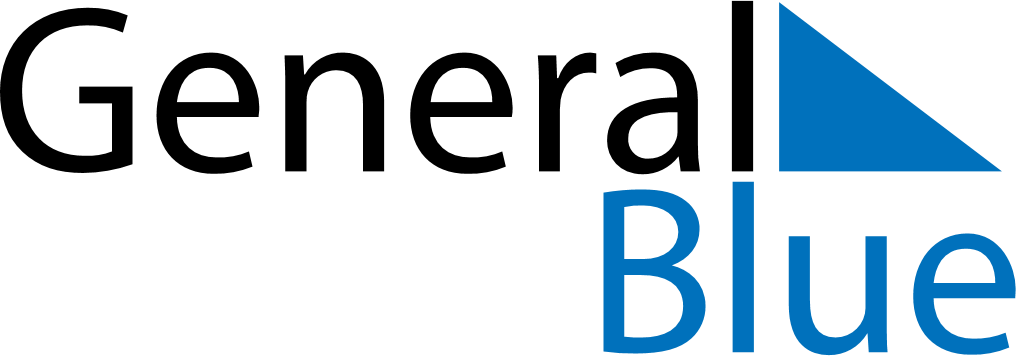 September 2030September 2030September 2030AndorraAndorraMONTUEWEDTHUFRISATSUN12345678Our Lady of Meritxell9101112131415161718192021222324252627282930